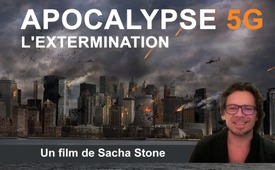 Apocalypse 5G : L'extermination (un film de Sacha Stone)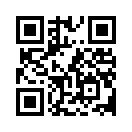 L'âge de la 5G ou plutôt « L'apocalypse 5G » arrive. C’est du moins ainsi que l'appelle Sacha Stone dans son documentaire particulièrement émouvant et angoissant « Apocalypse 5G ».
La technologie 5G était déjà utilisée comme arme militaire pendant la Seconde Guerre mondiale. Est-ce qu‘on nous dit la vérité sur la 5G ?L'âge de la 5G ou plutôt « L'apocalypse 5G » arrive. C’est du moins ainsi que l'appelle Sacha Stone dans son documentaire particulièrement émouvant et angoissant « Apocalypse 5G ».
La technologie 5G a été utilisée pendant la Seconde Guerre mondiale. Les fréquences 5G sont des armes militaires offensives ! C'est le même rayonnement qui est utilisé dans les systèmes d'armes pour disperser les foules. Est-ce qu‘on nous dit la vérité sur la 5G ? Que fait réellement la 5G ? Regardez le film dans son intégralité et faites-vous votre propre opinion.de rh.Sources:https://www.youtube.com/watch?v=ol3tAxnNccY
https://www.youtube.com/watch?v=Xhtgobb7MIECela pourrait aussi vous intéresser:#5G-TelephonieMobile - Téléphonie mobile - www.kla.tv/5G-TelephonieMobileKla.TV – Des nouvelles alternatives... libres – indépendantes – non censurées...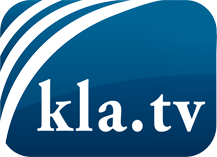 ce que les médias ne devraient pas dissimuler...peu entendu, du peuple pour le peuple...des informations régulières sur www.kla.tv/frÇa vaut la peine de rester avec nous! Vous pouvez vous abonner gratuitement à notre newsletter: www.kla.tv/abo-frAvis de sécurité:Les contre voix sont malheureusement de plus en plus censurées et réprimées. Tant que nous ne nous orientons pas en fonction des intérêts et des idéologies de la système presse, nous devons toujours nous attendre à ce que des prétextes soient recherchés pour bloquer ou supprimer Kla.TV.Alors mettez-vous dès aujourd’hui en réseau en dehors d’internet!
Cliquez ici: www.kla.tv/vernetzung&lang=frLicence:    Licence Creative Commons avec attribution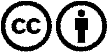 Il est permis de diffuser et d’utiliser notre matériel avec l’attribution! Toutefois, le matériel ne peut pas être utilisé hors contexte.
Cependant pour les institutions financées avec la redevance audio-visuelle, ceci n’est autorisé qu’avec notre accord. Des infractions peuvent entraîner des poursuites.